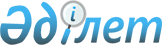 Агроөнеркәсiптiк кешен мәселелерi бойынша республикалық кеңес және мемлекеттiк әлеуметтiк-экономикалық саясаттың жаңа бағыттары туралы семинар өткiзу туралыҚазақстан Республикасы Премьер-Министрінің 2005 жылғы 7 қаңтардағы N 1-ө Өкімі

      1. Қазақстан Республикасы Ауыл шаруашылығы министрлiгінiң 2005 жылғы 30 қаңтар - 31 қаңтар Астана қаласында агроөнеркәсiптiк кешен мәселелерi бойынша республикалық кеңес және мемлекеттік әлеуметтiк-экономикалық саясаттың жаңа бағыттары туралы семинар өткiзу туралы ұсынысына келiсiм берiлсiн. 

       Ескерту. 1-тармаққа өзгеріс енгізілді - ҚР Премьер-Министрінің 2005.01.27.  N 13 өкімімен. 

      2. Қоса берілiп отырған: 

      агроөнеркәсiптiк кешен мәселелерi бойынша республикалық кеңестi және мемлекеттiк әлеуметтiк-экономикалық саясаттың жаңа бағыттары туралы семинарды дайындау және өткiзу жөнiндегi комиссияның құрамы; 

      агроөнеркәсіптік кешен мәселелерi бойынша республикалық кеңеске қатысушылардың құрамы; 

      мемлекеттiк әлеуметтiк-экономикалық саясаттың жаңа бағыттары туралы семинардың бағдарламасы бекiтілсiн. 

      3. Қазақстан Республикасы Сыртқы iстер министрлігі Қазақстан Республикасы Ауыл шаруашылығы министрлігіне 2005 жылға арналған республикалық бюджетте "Өкiлдiк шығындар" бағдарламасы бойынша көзделген қаражат есебiнен республикалық кеңес және семинар өткiзуге қаражат бөлсiн.       Премьер-Министрдің 

      міндетін атқарушы                                             Қазақстан Республикасы 

                                             Премьер-Министрінің 

                                           2005 жылғы 7 қаңтардағы 

                                           N 1-ө өкімімен бекітілген 

             Агроөнеркәсіптік кешен мәселелері бойынша 

             республикалық кеңестi және мемлекеттік 

              әлеуметтік-экономикалық саясаттың жаңа 

              бағыттары туралы семинарды дайындау 

                     және өткiзу жөнiндегі 

                      комиссияның құрамы Есімов                    - Қазақстан Республикасы 

Ахметжан Смағұлұлы          Премьер-Министрiнің орынбасары, төраға Yмбетов                   - Қазақстан Республикасының Ауыл 

Серiк Әбiкенұлы             шаруашылығы министрi, төрағаның 

                            орынбасары Әйтімова                  - Қазақстан Республикасының Білім және 

Бiрғаным Сарықызы           ғылым министрi Досаев                    - Қазақстан Республикасының Денсаулық 

Ерболат Асқарбекұлы         сақтау министрі Қосубаев                  - Қазақстан Республикасының Мәдениет, 

Есетжан Мұратұлы            ақпарат және спорт министрi Лавриненко                - Қазақстан Республикасының Көлiк және 

Юрий Иванович               коммуникация бiрiншi вице-министрi Коржова                   - Қазақстан Республикасының Экономика және 

Наталья Артемовна           бюджеттік жоспарлау вице-министрi Зверьков                  - Қазақстан Республикасы Сыртқы iстер 

Вадим Павлович              министрiнің орынбасары Отто                      - Қазақстан Республикасының Ішкі iстер 

Иван Иванович               бiрiншi вице-министрi Жұмағалиев                - Қазақстан Республикасы Ақпараттандыру 

Асқар Қуанышұлы             және байланыс агенттiгi төрағасының 

                            міндетін атқарушы Ахметов                   - Қазақстан Республикасы Президентi 

Серiк Нығметұлы             Әкiмшілігінiң Ұйымдастыру-бақылау 

                            жұмысы және кадр саясаты басқармасы 

                            мемлекеттiк инспекциясының меңгерушiсi 

                            (келiсiм бойынша) Коломийцев                - Қазақстан Республикасы Президентi 

Владимир Иванович           Әкiмшiлiгiнiң Ұйымдастыру-бақылау 

                            жұмысы және кадр саясаты басқармасы 

                            ұйымдастыру-бақылау жұмысы бөлiмiнiң 

                            меңгерушiсi (келiсiм бойынша) Райымбеков                - Қазақстан Республикасы 

Сайлаухан Ғазизұлы          Премьер-Министрiнің Кеңсесi Өңiрлiк 

                            даму бөлiмiнің меңгерушiсi Боос                      - Қазақстан Республикасының 

Владимир Оттович            Премьер-Министрi Кеңсесiнiң Өндiрiстік 

                            сала және инфрақұрылым бөлiмi 

                            меңгерушiсiнiң орынбасары Төлiбаев                  - Астана қаласы әкiмiнің орынбасары 

Марат Еркiнұлы                                             Қазақстан Республикасы 

                                             Премьер-Министрінің 

                                           2005 жылғы 7 қаңтардағы 

                                           N 1-ө өкімімен бекітілген 

             Агроөнеркәсіптік кешен мәселелері бойынша 

             республикалық кеңеске қатысушылардың 

                             құрамы         Ескерту. Құрам жаңа редакцияда - ҚР Премьер-Министрінің 2005.01.27.  N 13 өкімімен. 

                                             Қазақстан Республикасы 

                                             Премьер-Министрiнiң 

                                           2005 жылғы 7 қаңтардағы 

                                          N 1-ө өкiмiмен бекiтiлген 

                  Мемлекеттiк әлеуметтiк-экономикалық 

                    саясаттың жаңа бағыттары 

                 туралы семинардың бағдарламасы         Ескерту. Бағдарламаға өзгеріс енгізілді - ҚР Премьер-Министрінің 2005.01.27.  N 13 өкімімен. Өткiзiлетiн орны:                     Министрліктер үйінің мәжіліс 

                                      залы (мекен-жайы: Жеңіс 

                                      даңғылы, 33) Өткiзілетiн күнi                      2005 жылғы 30 қаңтар - 

мен уақыты                            31 қаңтар сағат 11-00       Семинардың регламентi: 

      Баяндаманың ұзақтығы 25-30 минут, әрбiр 2 сағат сайын үзiлiс. 
					© 2012. Қазақстан Республикасы Әділет министрлігінің «Қазақстан Республикасының Заңнама және құқықтық ақпарат институты» ШЖҚ РМК
				Р/с 

N Облыс- 

тардың 

атауы Об- 

лыс- 

тар- 

дың және 

Аста- на, 

Алма- ты 

қала- лары- 

ның әкім- 

дері мен әкім- дер- 

дің орын- ба- 

сар- лары Ауыл- 

дық 

ау- 

дан- 

дар- 

дың әкім- 

дері Об- 

лыс- 

тық 

мә- 

ні 

бар 

қа- 

ла- 

лар- 

дың әкім- 

дері Ауыл- 

дық 

ок- 

руг- 

тер- 

дің әкім- 

дері Ау- 

ыл 

ша- 

ру- 

ашы- 

лығы 

де- 

пар- 

та- 

мен- 

тте- 

рі- 

нің 

бас- 

тық- 

та- 

ры Ау- 

ыл 

ша- 

ру- 

ашы- 

лы- 

ғы 

ми- 

ни- 

стр- 

лі- 

гі 

ау- 

мақ 

тық ор- 

ган- 

да- 

ры- 

ның 

бас- 

шы- 

ла- 

ры Жер 

ре- 

сур- 

ста- 

рын 

бас- 

қару 

аген- 

ттігі 

ау- 

мақ- 

тық 

ор- 

ган- 

дары- 

ның 

бас- 

шыла- 

ры Ауыл- ша- 

руа- 

шы- 

лы- 

ғы 

өнім- 

дерін қай- 

та 

өң- 

деу 

мен  айна- 

лы- 

сатын ұйым- 

дар- 

дың 

бас- 

шы- 

лары Агро- құра- лым- дар- дың өкіл- дері Жи- 

ыны 1 Ақмола 2 17 2 2 1 1 1 1 2 29 2 Ақтөбе 2 12 1 2 1 1 1 1 1 22 3 Алматы 2 16 3 2 1 1 1 1 1 28 4 Атырау 2 7 1 2 1 1 1 - 1 16 5 Шығыс Қазақ- 

стан 2 15 6 2 1 1 1 1 1 30 6 Жамбыл 2 10 1 2 1 1 1 1 1 20 7 Батыс 

Қазақ- 

стан 2 12 1 2 1 1 1 - 1 21 8 Қара- 

ғанды 2 9 9 2 1 1 1 1 1 27 9 Қоста- 

най 2 17 4 2 1 1 1 1 2 31 10 Қызыл- 

орда 2 7 1 2 1 1 1 - 1 16 11 Маң- 

ғыстау 2 4 2 2 1 1 1 - 1 14 12 Павло- 

дар 2 10 3 2 1 1 1 1 1 22 13 Сол- 

түстiк Қазақ- 

стан 2 13 1 2 1 1 1 1 2 24 14 Оңтүс- 

тік 

Қазақ- 

стан 2 11 4 2 1 1 1 1 1 24 15 Астана 

қаласы 1 - - - - 1 1 - - 3 16 Алматы 

қаласы 1 - - - - 1 1 1 - 4 17 Үкімет 

мүше- 

лері және мемле- 

кеттiк 

орган- 

дардың басшы- 

лары - - - - - - - - - 45 18 Парла- 

мент депу- 

тат- 

тары - - - - - - - - - 10 19 Агро- 

өнер- 

кәсіп- 

тiк кешен 

сала- 

сында- 

ғы қо- 

ғамдық 

ұйым- 

дар - - - - - - - - - 5 20 Ауыл шару- 

ашылы- 

ғы ма- 

шина- 

ларын жасау сала- 

сында- 

ғы ұй- 

ымдар- 

дың басшы- 

лары - - - - - - - - - 3 21 Ғылыми -өнді- 

рістік 

орта- 

лық- 

тардың дирек- 

торла- 

ры - - - - - - - - - 6 Жиыны 30 160 39 28 14 16 16 11 17 400 N Баяндамашылар Баяндамалардың тақырыптары 1 2 3 1. Келімбетов Қайрат Нематұлы - Қазақстан Республикасының Экономика және бюджеттік жоспарлау министрi Бюджеттiк заңнама және мемлекеттiк басқару реформасы туралы 2. Әйтiмова Бiрғаным Сарықызы - Қазақстан Республикасының Бiлiм және ғылым министрi Қазақстан Республикасында бiлiм берудi дамытудың 2005-2010 жылдарға арналған мемлекеттiк бағдарламасы туралы 3. Қарағұсова Гүлжан Жанпейiсқызы - Қазақстан Республикасының Еңбек және халықты әлеуметтiк қорғау министрi Қазақстан Республикасында әлеуметтiк реформаларды одан әрi тереңдетудiң 2005-2007 жылдарға арналған бағдарламасы туралы 4. Досаев Ерболат Асқарбекұлы - Қазақстан Республикасының Денсаулық сақтау министрi Қазақстан Республикасының денсаулық сақтауды реформалаудың және дамытудың 2005-2010 жылдарға арналған мемлекеттiк бағдарламасы туралы 5. Ысқақов Мәрлен Нұрахметұлы - Қазақстан Республикасы Қаржы министрлiгi Салық комитетiнiң төрағасы Қазақстан Республикасының Салық кодексiне өзгерiстер мен толықтырулар туралы 6. Келемсейiт Ермек Әбiлмәжiнұлы - Қазақстан Республикасы Ауыл шаруашылығы министрлiгi Орман және аңшылық шаруашылығы комитетінің төрағасы Орман және аңшылық шаруашылығын басқаруды жетiлдiру туралы 7. Рябцев Анатолий Дмитриевич - Қазақстан Республикасы Ауыл шаруашылығы министрлiгi Су ресурстары комитетiнiң төрағасы Ауылдық елдi мекендердегi ауыз сумен қамтамасыз ету проблемалары 